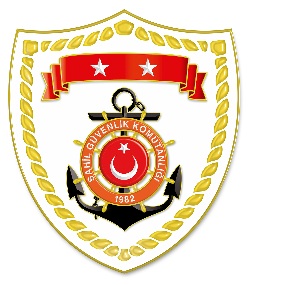 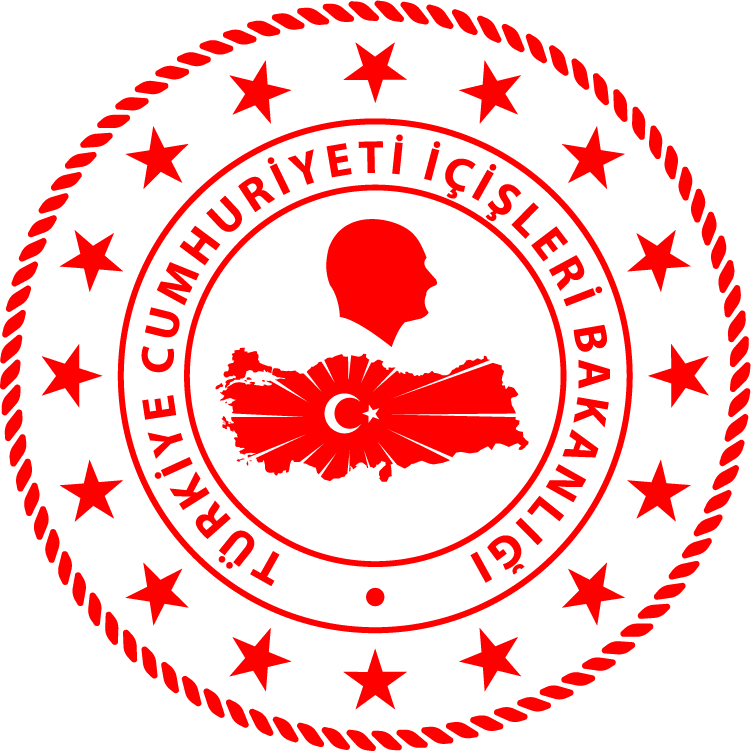 CG Aegean Sea Regional Command*Statistical information given in the table may vary because they consist of data related incidents which were occured and turned into search and rescue perations. The exact  numbers  at the end of  the related month is avaliable on sg.gov.tr/irregular-migration-statisticsCG Mediterranean Sea Regional CommandNUDATELOCATION/PLACE AND TIMEIRREGULAR MIGRATION ASSETTOTAL NUMBER OF APPREHENDED FACILITATORS/SUSPECTTOTAL NUMBER OF RESCUED
MIGRANTS/ PERSONNATIONALITY OF RESCUED/APPREHENDED MIGRANTS ON THE BASIS OF DECLARATION220 September 2022Off The Coast of MUĞLA/Datça00.552 Inflatable Boats-6140 Syria, 17 Palestine, 4 Iraq320 September 2022Off The Coast of BALIKESİR/Ayvalık02.45Inflatable Boat-4529 Yemen, 12 Palestine, 2 Djibouti, 2 Liberia420 September 2022Off The Coast of ÇANAKKALE/Ayvacık07.20Inflatable Boat-5454 Afghanistan520 September 2022Off The Coast of AYDIN/Kuşadası08.10Inflatable Boat-2626 Palestine620 September 2022Off The Coast of AYDIN/Kuşadası11.15Inflatable Boat-2120 Palestine, 1 Yemen720 September 2022Off The Coast of MUĞLA/Datça14.30Life Boat1 Türkiye116 Palestine, 5 Syria, NUDATELOCATION/PLACE AND TIMEIRREGULAR MIGRATION ASSETTOTAL NUMBER OF APPREHENDED FACILITATORS/SUSPECTTOTAL NUMBER OF RESCUED
MIGRANTS/ PERSONNATIONALITY OF RESCUED/APPREHENDED MIGRANTS ON THE BASIS OF DECLARATION120 September 2022Off The Coast of ANTALYA/Kaş10.00Private Boat-323223 Syria, 100 Lebanon